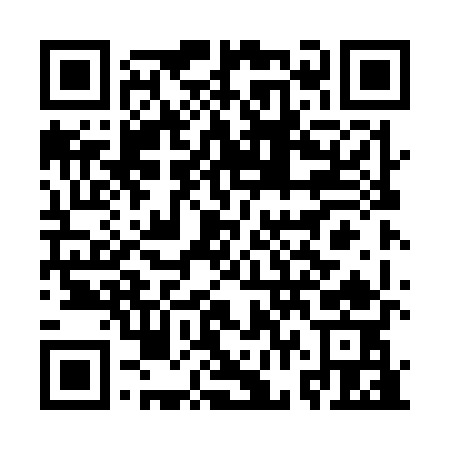 Prayer times for Abingdon-on-Thames, Oxfordshire, UKWed 1 May 2024 - Fri 31 May 2024High Latitude Method: Angle Based RulePrayer Calculation Method: Islamic Society of North AmericaAsar Calculation Method: HanafiPrayer times provided by https://www.salahtimes.comDateDayFajrSunriseDhuhrAsrMaghribIsha1Wed3:385:361:026:108:3010:282Thu3:355:341:026:118:3110:303Fri3:335:321:026:128:3310:334Sat3:305:301:026:138:3510:365Sun3:275:281:026:148:3610:396Mon3:245:271:026:158:3810:417Tue3:215:251:026:168:3910:448Wed3:185:231:026:178:4110:479Thu3:155:211:026:178:4310:5010Fri3:125:201:026:188:4410:5311Sat3:105:181:026:198:4610:5412Sun3:095:171:016:208:4710:5513Mon3:085:151:016:218:4910:5514Tue3:085:131:016:228:5010:5615Wed3:075:121:026:238:5210:5716Thu3:065:101:026:248:5310:5817Fri3:055:091:026:258:5510:5818Sat3:055:081:026:268:5610:5919Sun3:045:061:026:268:5811:0020Mon3:045:051:026:278:5911:0121Tue3:035:041:026:289:0111:0122Wed3:025:021:026:299:0211:0223Thu3:025:011:026:309:0311:0324Fri3:015:001:026:309:0511:0325Sat3:014:591:026:319:0611:0426Sun3:004:581:026:329:0711:0527Mon3:004:571:026:339:0811:0628Tue2:594:561:026:339:1011:0629Wed2:594:551:036:349:1111:0730Thu2:594:541:036:359:1211:0731Fri2:584:531:036:369:1311:08